ПРАВИТЕЛЬСТВО ТУЛЬСКОЙ ОБЛАСТИПОСТАНОВЛЕНИЕот 20 февраля 2018 г. N 68ОБ УТВЕРЖДЕНИИ ПОРЯДКА ПРИНЯТИЯ ПРАВИТЕЛЬСТВОМТУЛЬСКОЙ ОБЛАСТИ РЕШЕНИЙ О ЗАКЛЮЧЕНИИ СОГЛАШЕНИЙО ГОСУДАРСТВЕННО-ЧАСТНОМ ПАРТНЕРСТВЕ, КОНЦЕССИОННЫХСОГЛАШЕНИЙ ОТ ИМЕНИ ТУЛЬСКОЙ ОБЛАСТИ НА СРОК, ПРЕВЫШАЮЩИЙСРОК ДЕЙСТВИЯ УТВЕРЖДЕННЫХ ЛИМИТОВ БЮДЖЕТНЫХ ОБЯЗАТЕЛЬСТВВ соответствии с пунктом 9 статьи 78 Бюджетного кодекса Российской Федерации, Федеральным законом от 21 июля 2005 года N 115-ФЗ "О концессионных соглашениях", Федеральным законом от 13 июля 2015 года N 224-ФЗ "О государственно-частном партнерстве, муниципально-частном партнерстве в Российской Федерации и внесении изменений в отдельные законодательные акты Российской Федерации", на основании статьи 48 Устава (Основного Закона) Тульской области правительство Тульской области постановляет:1. Утвердить Порядок принятия правительством Тульской области решений о заключении соглашений о государственно-частном партнерстве, концессионных соглашений от имени Тульской области на срок, превышающий срок действия утвержденных лимитов бюджетных обязательств, согласно приложению.2. Постановление вступает в силу со дня официального опубликования.Первый заместитель ГубернатораТульской области - председательправительства Тульской областиЮ.М.АНДРИАНОВПриложениек Постановлению правительстваТульской областиот 20.02.2018 N 68ПОРЯДОКПРИНЯТИЯ ПРАВИТЕЛЬСТВОМ ТУЛЬСКОЙ ОБЛАСТИ РЕШЕНИЙО ЗАКЛЮЧЕНИИ СОГЛАШЕНИЙ О ГОСУДАРСТВЕННО-ЧАСТНОМПАРТНЕРСТВЕ, КОНЦЕССИОННЫХ СОГЛАШЕНИЙ ОТ ИМЕНИ ТУЛЬСКОЙОБЛАСТИ НА СРОК, ПРЕВЫШАЮЩИЙ СРОК ДЕЙСТВИЯ УТВЕРЖДЕННЫХЛИМИТОВ БЮДЖЕТНЫХ ОБЯЗАТЕЛЬСТВ1. Настоящий Порядок разработан в соответствии с пунктом 9 статьи 78 Бюджетного кодекса Российской Федерации, Федеральным законом от 21 июля 2005 года N 115-ФЗ "О концессионных соглашениях", Федеральным законом от 13 июля 2015 года N 224-ФЗ "О государственно-частном партнерстве, муниципально-частном партнерстве в Российской Федерации и внесении изменений в отдельные законодательные акты Российской Федерации" и устанавливает правила принятия правительством Тульской области решений о заключении соглашений о государственно-частном партнерстве, концессионных соглашений от имени Тульской области на срок, превышающий срок действия утвержденных лимитов бюджетных обязательств.2. Решение правительства Тульской области о заключении соглашения о государственно-частном партнерстве, концессионного соглашения от имени Тульской области на срок, превышающий срок действия утвержденных лимитов бюджетных обязательств, принимается в случае, когда срок создания и (или) реконструкции объекта концессионного соглашения, соглашения о государственно-частном партнерстве и срок окупаемости инвестиций, срок обязательств концессионера и (или) концедента по концессионному соглашению, срок обязательств частного партнера и (или) публичного партнера по соглашению о государственно-частном партнерстве превышает срок действия утвержденных лимитов бюджетных обязательств.3. Решение правительства Тульской области о заключении соглашения о государственно-частном партнерстве, концессионного соглашения от имени Тульской области на срок, превышающий срок действия утвержденных лимитов бюджетных обязательств, принимается в форме распоряжения правительства Тульской области (далее - Решение).4. Проект Решения подготавливается органом исполнительной власти Тульской области, осуществляющим управление в сфере, в которой планируется реализация соглашения о государственно-частном партнерстве, концессионного соглашения (далее - Инициатор).5. Инициатор обеспечивает подготовку, согласование и представление в правительство Тульской области проекта Решения в установленном порядке.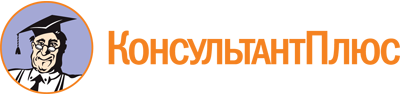 Постановление правительства Тульской области от 20.02.2018 N 68
"Об утверждении Порядка принятия правительством Тульской области решений о заключении соглашений о государственно-частном партнерстве, концессионных соглашений от имени Тульской области на срок, превышающий срок действия утвержденных лимитов бюджетных обязательств"Документ предоставлен КонсультантПлюс

www.consultant.ru

Дата сохранения: 12.10.2023
 